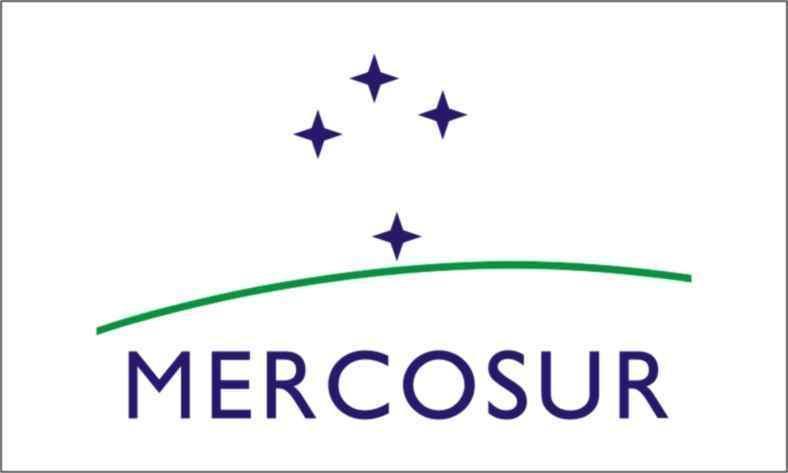 MERCOSUR /SGT Nº 10/ CETSS/ACTA Nº 01/2023REUNIÓN DE LA COMISIÓN DEL EQUIPO TÉCNICO DE SALUD Y   SEGURIDAD EN EL TRABAJO   DEL MERCOSUR (CETSS)(Plan regional de salud y seguridad de los trabajadores en el Mercosur (Res. GMC 4/15)Se realizó el día  5 de mayo de 2023, en ejercicio de la Presidencia Pro Tempore de Argentina (PPTA), la Reunión de la Comisión del Equipo Técnico de Salud y Seguridad en el Trabajo del (CETSS), por sistema de videoconferencia de conformidad con lo dispuesto en la Resolución GMC N° 19/12, con la presencia de las delegaciones de Argentina, Brasil, Paraguay y Uruguay,  y representantes del sector trabajador y empleador.La lista de participantes consta como Anexo I.La agenda de la reunión consta como Anexo II.La PPTA dio la bienvenida a las delegaciones presentes y sometió a consideración la Agenda de la Reunión, la misma fue aprobada y consta como anexo. Fueron tratados los siguientes temas:
Información para OMTM sobre datos estadísticos de accidentes de trabajo. Información para OMTM sobre datos estadísticos de accidentes de trabajo. Por Acta 1/23 punto 6, el OMTM analizó la información presentada por la CETSS  y concluyó que no cuenta con las herramientas necesarias para abordar la armonización estadística en materia de SST.Sugirió a la CETSS la utilización de estadísticas internacionales (ODS/OIT) y/o cursar consultas a las áreas nacionales especializadas en estadísticas SST.La CETSS agradeció la respuesta del OMTM y decidió realizar un compilado de estadísticas con información proveniente de las áreas nacionales especializadas, el que será actualizado anualmente, en el segundo semestre de cada año.Proyecto de Recomendación sobre Prevención de Riesgos Psicosociales en el Trabajo.La CETSS elevó al SGT 10 el Proyecto de Recomendación CETSS N° 01/23 sobre riesgos psicosociales, el que se agrega como ANEXO III, solicitando su aprobación.Articulación con la COPRIT (Plan regional de Inspección del Trabajo)La PPTA informó que en el ámbito de la COPRIT se está analizando la propuesta de seminario sobre la inspección del trabajo en la actividad portuaria.Se aguarda el resultado de la reunión ordinaria de la COPRIT a realizarse el próximo 3 de mayo.Campaña  “Ellas Seguras y Saludables”: informe estado de situación.La PPTA informó que solicitó a la SM la publicación de las placas comunicacionales que habían sido elevadas el año anterior por la PPTU.Estudio comparado de legislación sobre género y salud laboral. La PPTA presentó los avances del documento, el que se agrega como Anexo IV. Las delegaciones harán llegar sus comentarios hasta el día 11 de mayo, al efecto de que la versión final pueda ser elevada al SGT 10. Articulación con SGT 6: análisis del estado de situación.En relación a la articulación con el SGT N° 6 y al “Plan de Acción MERCOSUR en materia de Sustancias y Productos Químicos Peligrosos 2021- 2024” la CETSS decidió dar prioridad a los documentos que están bajo análisis en el momento. El tema continúa en agenda.Evaluación semestral Programa de Trabajo 2023-2024.La PPTA informó que el GMC aprobó el Programa de Trabajo 2023-2024 el que consta como ANEXO V.Se realizó el informe semestral sobre grado de avance del programa de trabajo vigente, el cual es agregado como ANEXO VI. La PPTA realizará la carga de los datos en el sistema SIM de la Secretaría MERCOSUR. Próximos trabajos de la CETSSSe decidió continuar con el análisis de las placas comunicacionales sobre prevención de riesgos psicosociales (se adjuntan como ANEXO VII) y la propuesta de recomendación sobre Lineamientos de Trabajo en el Mercosur para la Gestión de la Salud y Seguridad en el Trabajo con perspectiva de Género (agregada como ANEXO VIII RESERVADO).La próxima PPT convocará a una reunión preparatoria con motivo de estos temas, a realizarse el 31 de agosto a las 10 am (hora Brasil).PRÓXIMA REUNIÓNLa próxima reunión ordinaria del CETSS, será convocada oportunamente por la PPT.ANEXOLos Anexos que forman parte de la presente Acta son los siguientes: Anexo ILista de participantesAnexo IIAgendaAnexo IIIProyecto de recomendación CMC sobre riesgos psicosociales en el trabajoAnexo IVEstudio comparado de legislación sobre género y salud laboralAnexo VPrograma de Trabajo vigente 2023-2024Anexo VIInforme semestral de cumplimiento PT 2023/24Anexo VIIPlacas comunicacionales sobre riesgos psicosocialesAnexo VIIIProyecto de recomendación sobre Gestión SST c/perspectiva de género_______________________________Por la Delegación de ArgentinaJose Luis Bettolli______________________________Por la Delegación de Brasil              Viviane De Jesus Forte_______________________________Por la Delegación de ParaguayOlga Ortiz_______________________________Por la Delegación de UruguayGabriela Roberti Colombo